2024年6月吉日【主 催】特定非営利活動法人日本 PFI・ PPP 協会拝啓　初夏の候、時下ますますご清祥の段、お喜び申し上げます。平素は格別のご高配を賜り、厚くお礼申し上げます。下記要領にて、第226回日本PFI・PPP協会セミナー「PPP/PFI推進アクションプラン（令和6年改定版）解説・ウォーターPPP（上水道・下水道）」を開催致します。さて、6月3日、PFI推進会議は、「PPP/PFI推進アクションプラン（令和6年改定版）」を決定しました。4つの主要事項が示されましたが、中でも「事業件数10年ターゲットの上方修正及びPPP/PFI活用領域の拡大」においては、75件の追加がありました。自衛隊施設は、重点分野として50件が追加され、「防衛省版PPP」として推進されます。既に陸上自衛隊仙台駐屯地の宿舎整備事業に係る「PFIアドバイザリー業務」の募集が公示されています。劣化した管路の交換等において交付金の交付要件となるウォーターPPPに関しては、令和5年度補正予算で17自治体（水道・下水道）（広島県三原市大阪府柏原市、熊本県荒尾市、福井県坂井市、奈良県、福島県昭和市、愛知県名古屋市、新潟県、山形県上山市、沖縄県、東京都町田市、静岡県焼津市等）が具体化に向けて可能性調査等を実施しています。また、「PFI事業実施プロセスに関するガイドライン第3節建設費に係る物価変動リスクへの対応（2）対象期間」において、「どの時点の物価をサービス対価の改定の基準とするかについては契約締結日のほか契約締結日よりも前の入札公告日等とすることが考えられる。」と改正されました。セミナー終了後、名刺交換会（対面の方のみ）を設けております。万障お繰り合わせの上、ご参加くださいますようお願い申し上げます。敬具記タイトル：第226回日本PFI・PPP協会セミナーPPP/PFI推進アクションプラン（令和6年改定版）解説・ウォーターPPP（上水道・下水道）開催日時：2024年7月23日(火) 13:30～16:00開催形式：対面 ・オンライン形式（Zoom）場　所　：TKP東京駅カンファレンスセンター　ホール8A　　　〒103-0028　東京都中央区八重洲1-8-16　新槇町ビル　　　アクセス：https://www.kashikaigishitsu.net/facilitys/cc-tokyoeki-central/access/講師及び講演内容：参加費　：【対面】行政：無料民間会員：3,300円（税込/会場費・通信設備費等）/お一人様民間非会員：22,000円（税込/会場費・通信設備費等）/お一人様【オンライン】無料定員　：【対面】70名　【オンライン】500名　※どちらも定員になり次第締切させて頂きます。以上【主 催】 特定非営利活動法人日本PFI・PPP協会お申込日： 2024年   月   日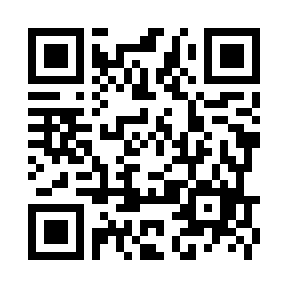 ※ 大変お手数ですが、7月17日(水)までにメール、FAX、またはWEBにてお申込ください。※ お申込受領後、セミナー対面でのご参加（民間企業）の方には請求書をお送り致します。※ 資料は事前ダウンロード形式となります。お申込み頂いた方に別途、ダウンロード用のURLをご案内します。第226回日本PFI・PPP協会セミナー開催のご案内ＰＰＰ/ＰＦＩ推進アクションプラン（令和6年改定版）解説・ウォーターＰＰＰ（上水道・下水道）時間講師及び内容13:30～13:40挨拶　特定非営利活動法人日本PFI・PPP協会　会長兼理事長　植田　和男13:40～14:30演題：PPP/PFIの推進における最新の動向講師：内閣府民間資金等活用事業推進室（PPP/PFI推進室）企画官　原 秀一氏14:30～14:40休憩14:40～15:30演題：上下水道分野におけるウォーターPPPの推進講師：国土交通省 水管理・国土保全局上下水道企画課上下水道政策企画官　多田 佐和子氏15:30～16:00名刺交換会（対面の方のみ）第226回日本PFI・PPP協会セミナーPPP/PFI推進アクションプラン（令和6年改定版）解説・ウォーターPPP（上水道・下水道）参加申込書　　開催日時：2024年7月23日(火) 13:30～16:00場　　所：TKP東京駅カンファレンスセンター　ホール8A・オンライン形式（Zoom）企業・団体名企業・団体名住所住所〒〒〒参加者情報氏名参加者情報部署・役職参加者情報E-mailTEL参加者情報参加人数　　　　名　※参加者が複数いる場合は、人数をご記入ください　　　　名　※参加者が複数いる場合は、人数をご記入ください　　　　名　※参加者が複数いる場合は、人数をご記入ください会員区分※〇で囲んでください会員区分※〇で囲んでください行政 ・ 民間会員 ・ 民間非会員参加形態※〇で囲んでください対面　・　オンラインEメール：info@pfikyokai.or.jp  　/  　FAX：03-6809-2292WEB申込：https://forms.gle/jvDW73PemkL9TYF88 参加費（対面でのご参加）※オンライン無料参加費（対面でのご参加）※オンライン無料行　政無料民　間（会員）3,300円（お一人様・税込）民　間（非会員）22,000円（お一人様・税込）■本件に関するお問い合わせ日本PFI・PPP協会 事務局  野田TEL: 03-6809-2259　/　FAX: 03-6809-2292　/　E-mail: info@pfikyokai.or.jp　/　URL： http://www.pfikyokai.or.jp